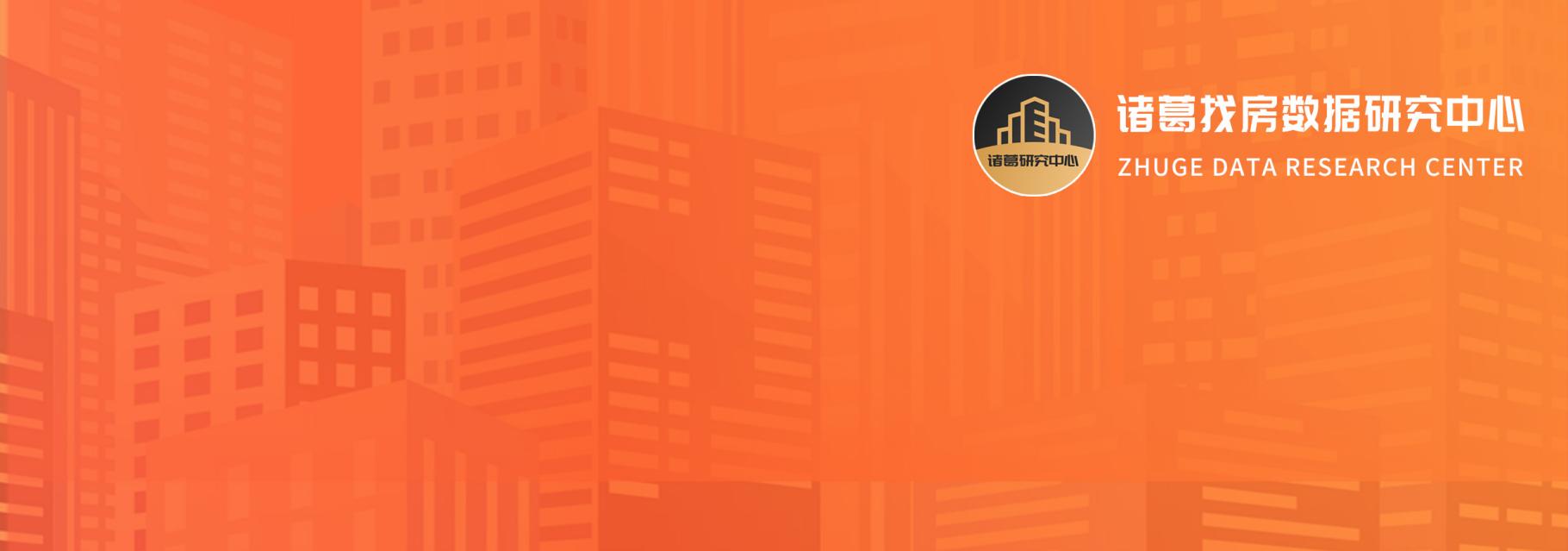 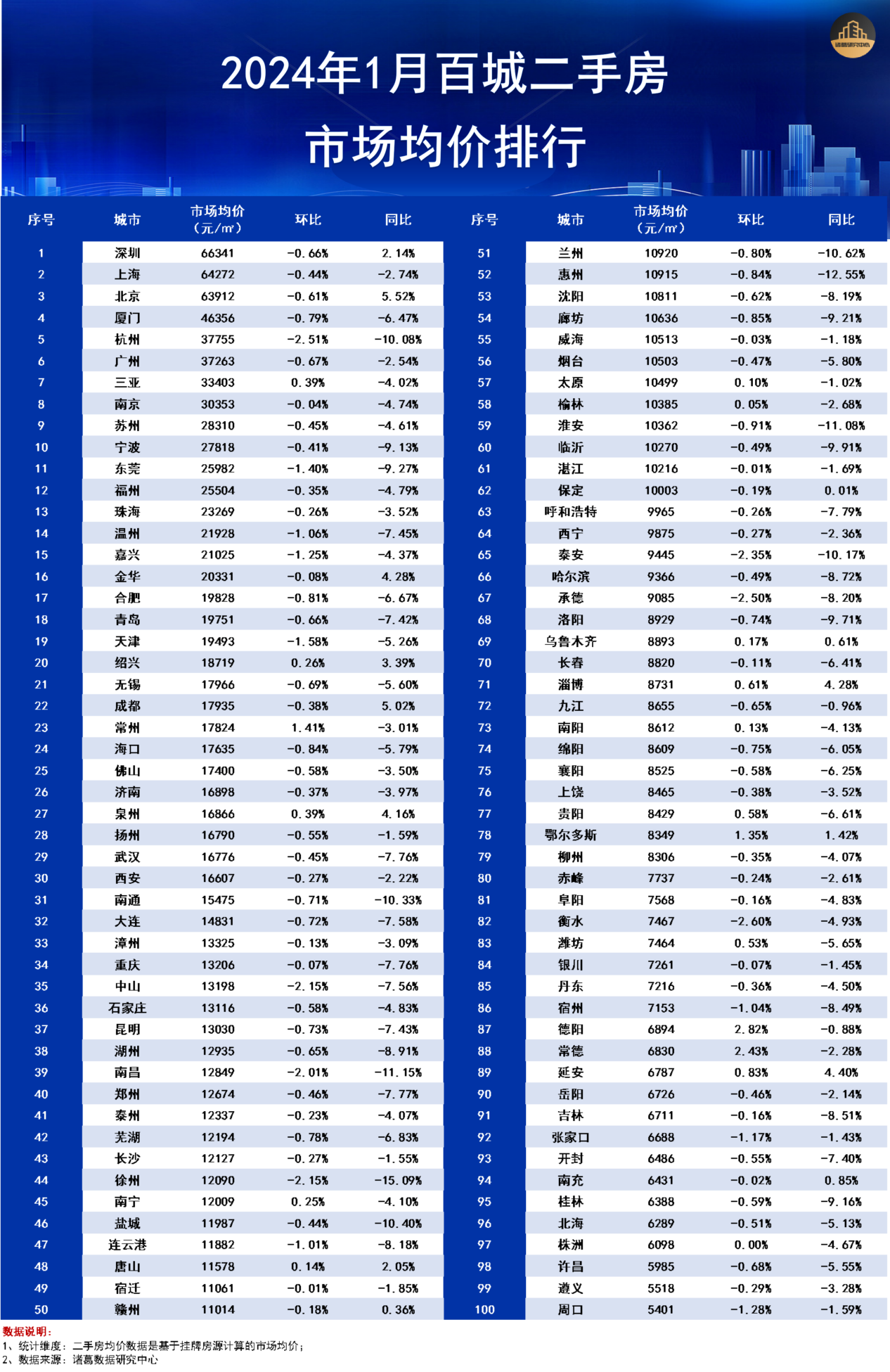 一、1月百城二手房市场均价继续探底，环比降幅连续2个月收窄据诸葛数据研究中心监测数据，2024年1月100个重点城市二手住宅市场均价为14954元/平方米，环比下降0.53%，环比降幅较上月收窄0.07个百分点；同比下降4.31%。开年首月，二手房市场均价延续“总体下探、降幅收窄”的态势，至此，百城二手房市场均价已连续下跌11个月，供需关系改善依旧是房价回稳的关键突破点。总体来看，本轮市场底部徘徊的周期偏长，房价自去年3月份起整体进入下行通道，但市场的韧性依然存在，近两月房价下探幅度出现了连续放缓局面，而且入年以来，支持房地产的声势持续壮大，发改委还明确表态要下大力气改善居民收入预期，预计随着经济面不断转好，购房信心不断恢复，房价也或将逐步走出低谷。预计今年3、4月份有望出现止跌行情。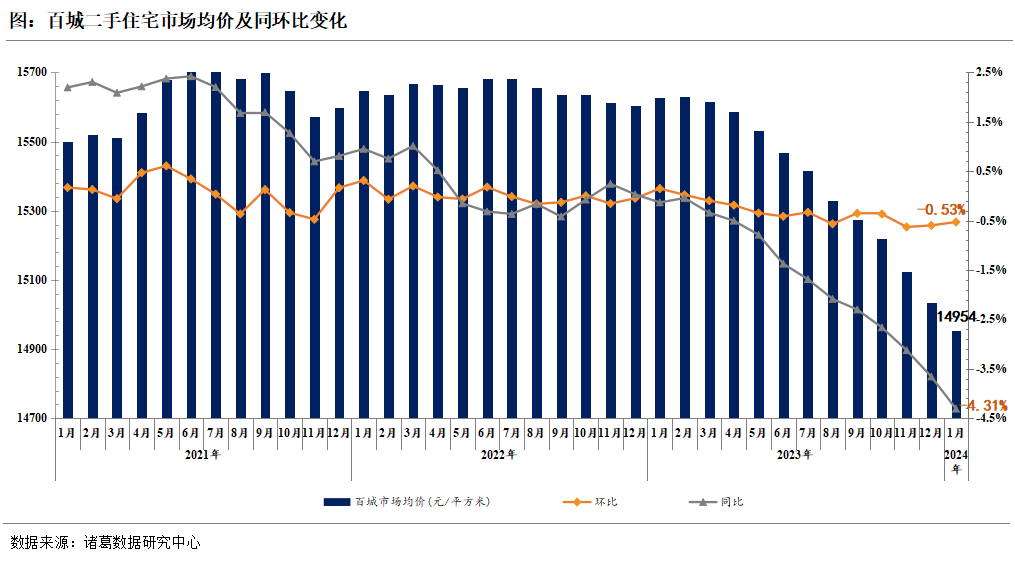 二、各线城市房价环比持续“全跌”，一线同比持续为正显韧性分城市等级来看，2024年1月，各等级城市延续“全跌”态势，其中，一线城市房价“三连跌”，二线、三四线则均连续下滑超10个月。具体来看，一线城市市场均价为57947元/平方米，环比下降0.59%，同比上涨0.85%。二线城市市场均价为18007元/平方米，环比下降0.65%，同比下跌5.63%。三四线城市市场均价为9395元/平方米，环比下降0.31%，同比下跌4.55%。与百城总体趋势一致，本月各线城市房价全部呈现持续下行且环比降幅收窄的态势，边际改善迹象初现。此外，一线城市的房价较二线、三四线城市持续凸显坚挺特征，不仅环比降幅收窄最为明显，且同比仍维持正增长。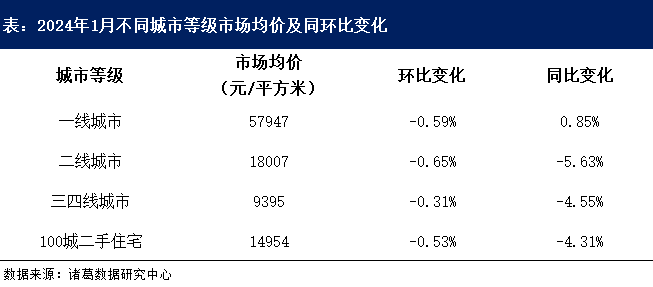 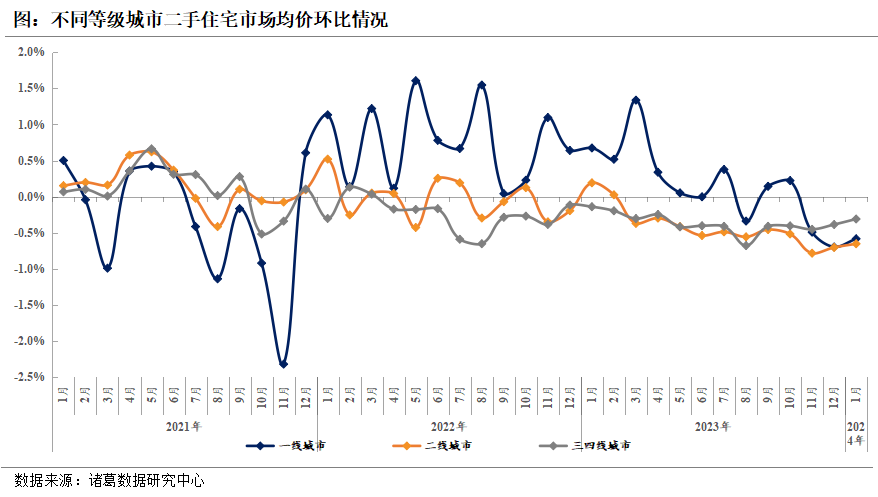 三、“跌多升少”局面延续，德阳、常德环比涨超2%1月份，有18个城市二手住宅市场均价环比呈现平稳或上涨态势，其余82城环比下跌，房价仍现以跌为主的局面。从环比涨幅前10的城市来看，弱二线和三四线城市全覆盖。其中，德阳涨幅居首，1月市场均价为6894元/平方米，环比上涨2.82%；常德位居涨幅第二，1月市场均价为6830元/平方米，环比上涨2.43%。常州、鄂尔多斯、延安、淄博、泉州房价涨势亦较可观，5城已连续2个月进入涨幅前十行列。从环比跌幅前10的城市情况来看，衡水、杭州、承德占据跌幅TOP3，跌幅均超2.5%，并且3城房价长期处于下行通道，下行压力明显。此外，中山已连续2个月进入跌幅前十行列，不排除系人口流出导致需求端走弱，短期房价上涨动力不足。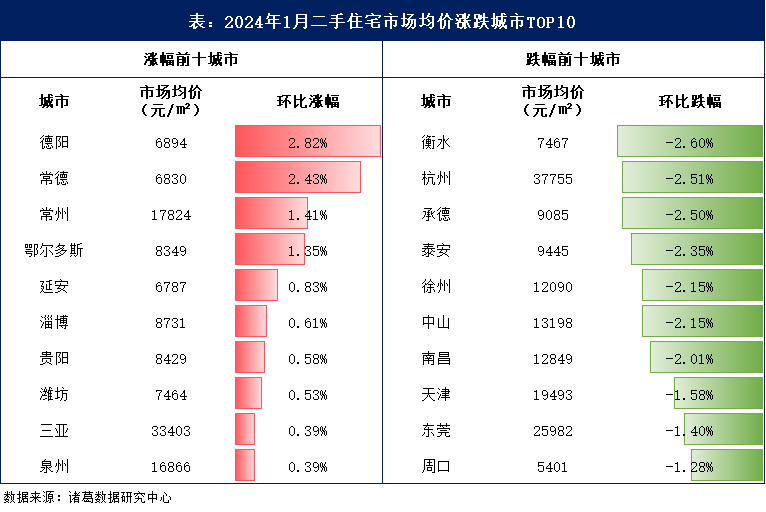 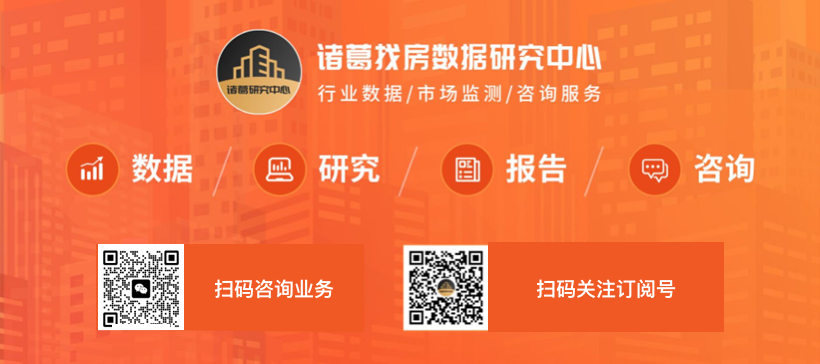 